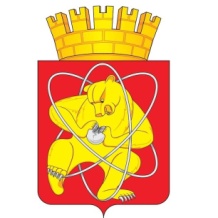 Муниципальное образование «Закрытое административно – территориальное образование  Железногорск Красноярского края»АДМИНИСТРАЦИЯ ЗАТО г.ЖЕЛЕЗНОГОРСКРАСПОРЯЖЕНИЕ23.08.2018                                                                                                                                 № 288 прг.ЖелезногорскО наделении статусом «Спортивная сборная команда ЗАТО Железногорск»В соответствии с Федеральным законом от 04.12.2007 № 329-ФЗ «О физической культуре и спорте в Российской Федерации», Федеральным законом от 06.10.2003 № 131-ФЗ «Об общих принципах организации местного самоуправления в Российской Федерации», постановлением Администрации ЗАТО г. Железногорск Красноярского края от 29.06.2012 № 1111 «Об утверждении Порядка формирования спортивных сборных команд ЗАТО Железногорск, руководствуясь Уставом ЗАТО Железногорск,1. Наделить статусом «Спортивная сборная команда ЗАТО Железногорск» для участия в соревнованиях на период 2018 года:1.1. Команду для участия в VI летней Спартакиаде ветеранов спорта городских округов и муниципальных районов Красноярского края 2018 года (Приложение).2.  Отделу общественных связей Администрации ЗАТО г. Железногорск (И.С. Пикалова) разместить настоящее распоряжение на официальном сайте муниципального образования «Закрытое административно-территориальное образование Железногорск Красноярского края» в информационно-телекоммуникационной сети «Интернет». 3. Контроль над исполнением настоящего распоряжения оставляю за собой.4.  Настоящее распоряжение вступает в силу с момента его подписания.Исполняющий обязанностиГлавы ЗАТО г. Железногорск 						С.Е. Пешков